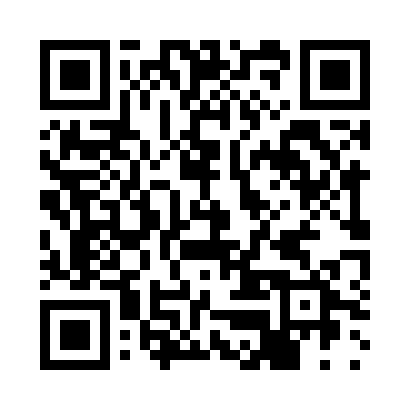 Prayer times for Champerboux, FranceWed 1 May 2024 - Fri 31 May 2024High Latitude Method: Angle Based RulePrayer Calculation Method: Islamic Organisations Union of FranceAsar Calculation Method: ShafiPrayer times provided by https://www.salahtimes.comDateDayFajrSunriseDhuhrAsrMaghribIsha1Wed5:256:371:435:398:5110:032Thu5:236:351:435:398:5210:043Fri5:216:341:435:408:5310:064Sat5:206:321:435:408:5510:075Sun5:186:311:435:418:5610:096Mon5:166:301:435:418:5710:107Tue5:156:281:435:418:5810:128Wed5:136:271:435:428:5910:149Thu5:116:261:435:429:0010:1510Fri5:106:241:435:439:0210:1711Sat5:086:231:435:439:0310:1812Sun5:076:221:435:439:0410:2013Mon5:056:211:435:449:0510:2114Tue5:046:201:435:449:0610:2315Wed5:026:191:435:459:0710:2416Thu5:016:181:435:459:0810:2617Fri4:596:171:435:459:1010:2718Sat4:586:161:435:469:1110:2819Sun4:576:151:435:469:1210:3020Mon4:556:141:435:469:1310:3121Tue4:546:131:435:479:1410:3322Wed4:536:121:435:479:1510:3423Thu4:526:111:435:479:1610:3524Fri4:506:101:435:489:1710:3725Sat4:496:091:435:489:1810:3826Sun4:486:091:435:499:1910:3927Mon4:476:081:445:499:2010:4128Tue4:466:071:445:499:2110:4229Wed4:456:071:445:509:2110:4330Thu4:446:061:445:509:2210:4431Fri4:436:051:445:509:2310:45